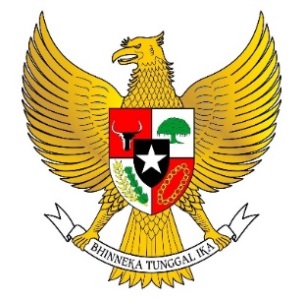 BUPATI POLEWALI MANDARPROVINSI SULAWESI BARATKEPUTUSAN BUPATI POLEWALI MANDARNOMOR 414 TAHUN 2021TENTANGPENETAPAN LOKASI DESA/KELURAHAN SASARANPENYEDIAAN AIR MINUM DAN SANITASI BERBASIS MASYARAKATKABUPATEN POLEWALI MANDAR TAHUN ANGGARAN 2021BUPATI POLEWALI MANDAR   Ditetapkan di Polewali                                                                     pada tanggal  23 April 2021                     BUPATI POLEWALI MANDAR,								              ttd                       ANDI IBRAHIM MASDARLAMPIRAN KEPUTUSAN BUPATI POLEWALI MANDARNOMOR	:  414 TAHUN 2021TANGGAL	:   23 APRIL 2021LOKASI DESA/KELURAHAN SASARANPENYEDIAAN AIR MINUM DAN SANITASI BERBASIS MASYARAKATKABUPATEN POLEWALI MANDAR TAHUN ANGGARAN 2021`A. LOKASI PROGRAM REGULER PAMSIMAS III     KABUPATEN POLEWALI MANDAR TAHUN ANGGARAN 2021B. LOKASI HIBAH KHUSUS PAMSIMAS (HKP) PROGRAM PAMSIMAS III    KABUPATEN POLEWALI MANDAR TAHUN ANGGARAN 2021             BUPATI POLEWALI MANDAR,                                 ttd                 ANDI IBRAHIM MASDARMenimbang:a.bahwa Program Penyediaan Air Minum dan Sanitasi Berbasis Masyarakat (PAMSIMAS) merupakan salah satu program yang bertujuan untuk meningkatkan akses penduduk perdesaan terhadap fasilitas air minum dan sanitasi yang layak dengan pendekatan berbasis masyarakat guna mendukung pencapaian target universal akses di sektor air minum dan sanitasi;b.bahwa dalam rangka kelancaran pelaksanaan Program Penyediaan Air Minum dan Sanitasi Berbasis Masyarakat (PAMSIMAS III) di Kabupaten Polewali Mandar, maka perlu ditetapkan Lokasi Desa Sasaran Program Penyediaan Air Minum dan Sanitasi Berbasis Masyarakat Kabupaten Polewali Mandar Tahun Anggaran 2021;c.bahwa berdasarkan pertimbangan sebagaimana dimaksud dalam huruf a dan huruf b, maka perlu ditetapkan dengan Keputusan Bupati;Mengingat:1Undang-Undang Nomor 26 Tahun 2004 tentang Pembentukan Provinsi Sulawesi Barat (Lembaran Negara Republik Indonesia Tahun 2004 Nomor 105, Tambahan Lembaran Negara Republik Indonesia Nomor 4422);2Undang-Undang Nomor 32 Tahun 2009 tentang Perlindungan dan Pengelolaan Lingkungan Hidup (Lembaran Negara Republik Indonesia Tahun 2009 nomor 140, Tamabahan Lembaran Negara Republik Indonesia Nomor 5059);3Undang-Undang Nomor 36 Tahun 2009 tentang Kesehatan (Lemabaran Negara Republik Indonesia Tahun 2009 Nomor 144, Tambahan Lembaran Negara Republik Indonesia nomor 5063);4Undang-Undang Nomor 23 Tahun 2014 Tentang Pemerintahan Daerah (Lembaran Negara Republik Indonesia Tahun 2014 Nomor 244, Tambahan Lembaran Negara Republik Indonesia nomor 5587) sebagaimana telah diubah beberapa kali terakhir dengan Undang-Undang Nomor 9 Tahun 2015 tentang Perubahan Kedua Atas Undang-Undang Nomor 23 Tahun 2014 Tentang Pemeritahan Daerah (Lembaran Negara Republik Indonesia Tahun 2015 Nomor 58, Tambahan Lembaran Negara Republik Indonesia Nomor 5679);5Undang-Undang Nomor 17 Tahun 2019 tentang Sumber Daya Air (Lembaran Negara Republik Indonesia Tahun 2019 Nomor 190, Tambahan Lembaran Negara Republik Indonesia Nomor 6405);6Peraturan Pemerintah Nomor 16 Tahun 2005 tentang Pengembangan Sistem Penyediaan Air Minum (Lembaran Negara Republik Indonesia Tahun 2005 Nomor 33, Tambahan Lembaran Negara Republik Indonesia Nomor 4490);7Peraturan Pemerintah Nomor 74 Tahun 2005 tentang Perubahan Nama Kabupaten Polewali Mamasa menjadi Kabupaten Polewali Mandar (Lembaran Negara Republik Indonesia Tahun 2005 Nomor 160); 8Peraturan Menteri Pekerjaan Umum Nomor : 20/PRT/M/2006 tentang Kebijakan dan Strategi Nasional Pengembangan Sistem Penyediaan Air Minum; 9Peraturan Menteri Pekerjaan Umum Nomor : 18/PRT/M/2007 tentang Penyelenggaraan Pengembangan Sistem Air Minum; 10Peraturan Menteri Pekerjaan Umum Nomor : 01/PRT/M/2009 tentang Penyelenggaraan Pengembangan Sistem Penyediaan Air Minum Bukan Jaringan Perpipaan; 11Peraturan Presiden Nomor 15 Tahun 2010 tentang Percepatan Penanggulangan Kemiskinan; 12Peraturan Daerah Nomor 3 Tahun 2020 tentang Anggaran Pendapatan dan Belanja Daerah (APBD) Kabupaten Polewali Mandar Tahun Anggaran 2021 (Lembaran daerah Kabupaten Polewali Mandar Tahun 2020 Nomor 3);Memperhatikan:1Surat Bupati Polewali Mandar Nomor B-419/Balitbangren/050/11/2020, tanggal 19 Nopember 2020 perihal Penyampaian Usulan Desa Sasaran Program Penyediaan Air Minum dan Sanitasi Berbasis Masyarakat Tahun 2021;2Surat Bupati Polewali Mandar Nomor B-420/Balitbangren/050/11/2020, tanggal 19 Nopember 2020 perihal Penyampaian Usulan Desa Sasaran HKP dan HID Program Pamsimas III T.A 2021;MEMUTUSKANMEMUTUSKANMEMUTUSKANMEMUTUSKANMenetapkan:KESATU:Menetapkan Desa/Kelurahan Lokasi Kegiatan Program Penyediaan Air Minum dan Sanitasi Berbasis Masyarakat Kabupaten Polewali Mandar Tahun Anggaran 2021, sebagiamana tercantum pada lampiran keputusan ini.Menetapkan Desa/Kelurahan Lokasi Kegiatan Program Penyediaan Air Minum dan Sanitasi Berbasis Masyarakat Kabupaten Polewali Mandar Tahun Anggaran 2021, sebagiamana tercantum pada lampiran keputusan ini.KEDUA:Segala biaya yang timbul sebagai akibat ditetapkannya Keputusan ini dibebankan pada Anggaran Pendapatan dan Belanja Daerah (APBD) Kabupaten Polewali Mandar Tahun Anggaran 2021.Segala biaya yang timbul sebagai akibat ditetapkannya Keputusan ini dibebankan pada Anggaran Pendapatan dan Belanja Daerah (APBD) Kabupaten Polewali Mandar Tahun Anggaran 2021.KETIGA:Keputusan Bupati ini mulai berlaku pada tanggal ditetapkan.Keputusan Bupati ini mulai berlaku pada tanggal ditetapkan.NoDesa/KelurahanKecamatan1.BalanipaBalanipa2.BatupangaLuyo3.TamangalleBalanipaNoDesa/KelurahanKecamatan1.AluAllu2.AmbopadangTutar